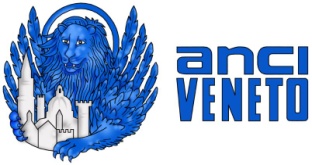 PROPOSTA DI SERVIZI DI INTERESSE PER I COMUNI DEL VENETOVisto l’avviso pubblico per la ricerca di soggetti interessati a proporre i propri servizi ai Comuni del Veneto,la Ditta/Ente/Azienda _______________________________________________________________ ,con sede legale in via/piazza ________________________________________________________ ,Comune di ______________________________________________________ Provincia (______) ,C.F. ___________________________________ P.IVA ___________________________________ ,tel. _________________________________  , fax ______________________________________ ,e-mail _________________________________________________________________________ ,PEC ___________________________________________________________________________ ,in persona del Legale Rappresentante ________________________________________________ ,nato/a il giorno ___________________________ , a ______________________________ (_____) ,e residente a _____________________________________________________________ (_____) ,in via/piazza ____________________________________________________________________ ,in qualità di soggetto capofila:   SI	 NOcon la presente intende manifestare l’interesse a proporre la propria offerta di servizi ai Comuni del Veneto.Allega alla presente:Dettaglio degli aspetti tecnici del servizio offertoDettaglio degli aspetti economici del servizio offerto, con evidenza delle differenze rispetto al prezzo di mercato dei medesimi serviziBozze della documentazione promozionale prevista per il servizio (es. brochure dei servizi offerti)Presentazione del/dei soggetto/i con elenco delle referenze e delle precedenti esperienzeDocumento di identità del dichiaranteComunica che il referente operativo al riguardo individuato è il sig./la sig.ra____________________________  tel. ______________________ , e-mail ________________________________________________________Consapevole delle sanzioni penali in cui può incorrere in caso di dichiarazioni mendaci, ai sensi dell’art. 76 del D.P.R. 28 dicembre 2000 n. 445, dichiara che nei propri confronti non sussistono le clausole di esclusione di cui all’art. 80 del d.lgs. n.50/2016.Data 											Timbro e firma_______________									_________________Esprime in proprio consenso all’uso dei dati personali raccolti con riferimento alla presente proposta, che saranno trattati esclusivamente e per le sole finalità previste nel rispetto di quanto stabilito dal D.Lgs. 196/2003.Data 											Timbro e firma_______________									_________________